
Grand Champion and Reserve Grand Champion Steer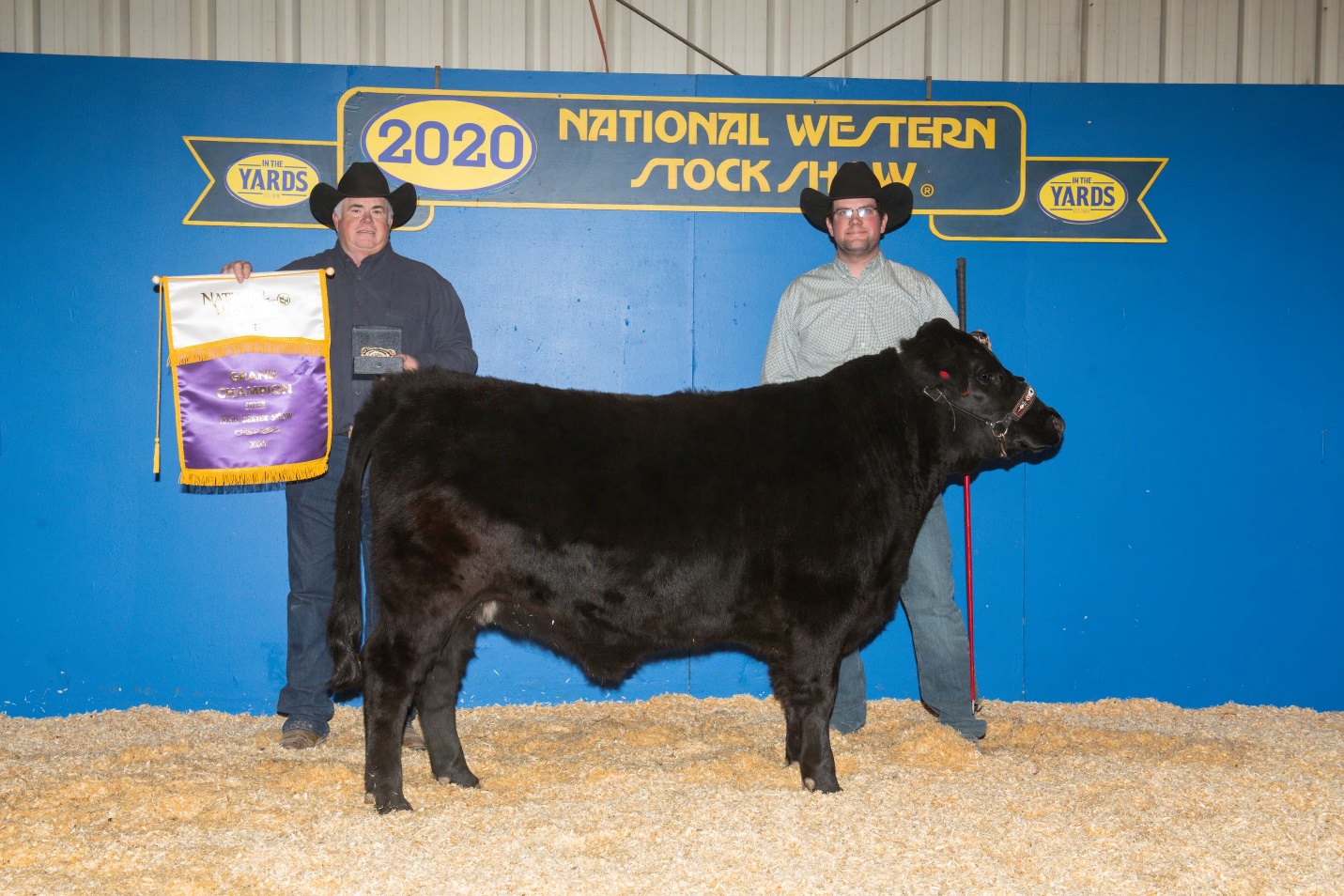 Grand and Reserve Grand Champion Female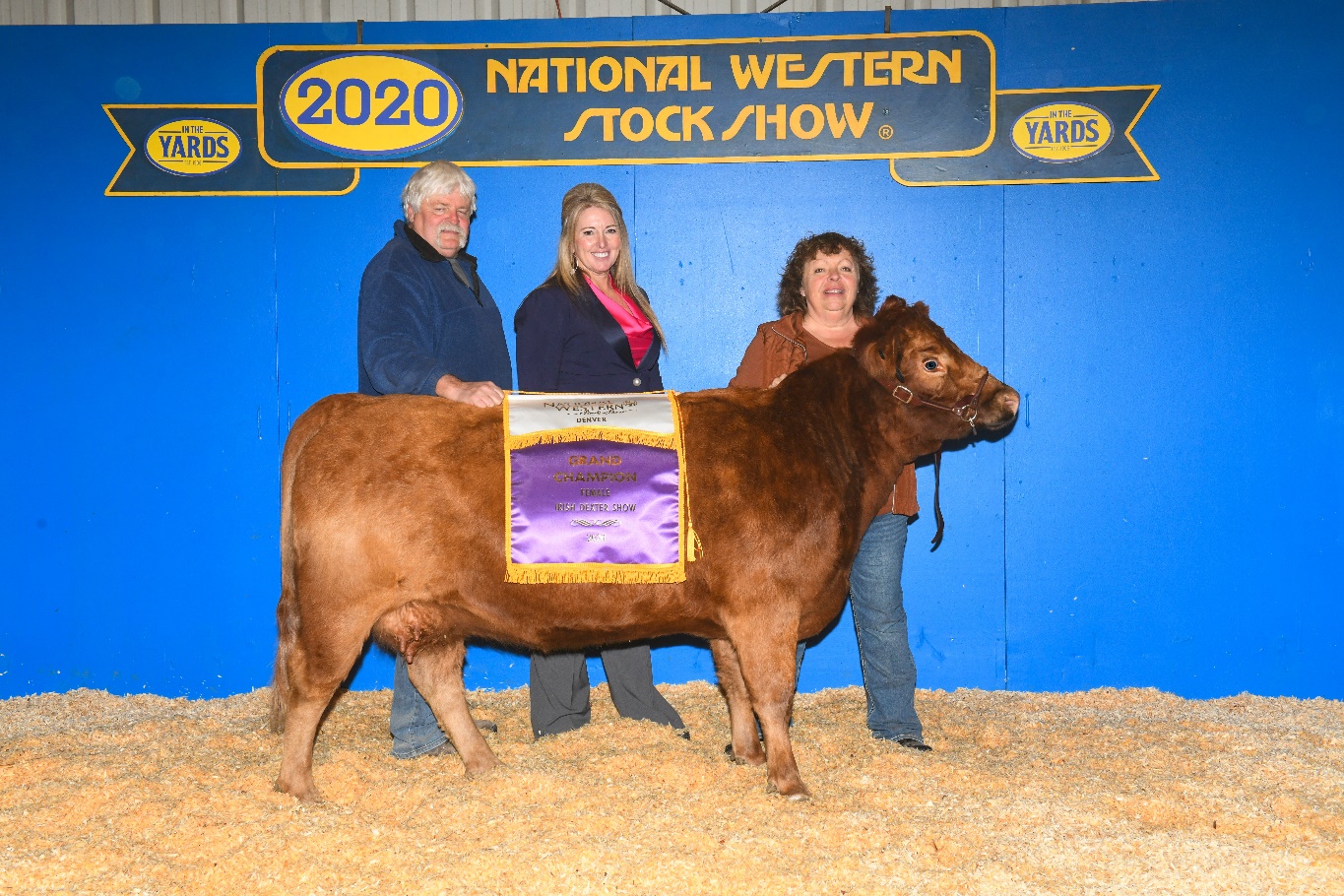 Grand and Reserve Grand Champion Bull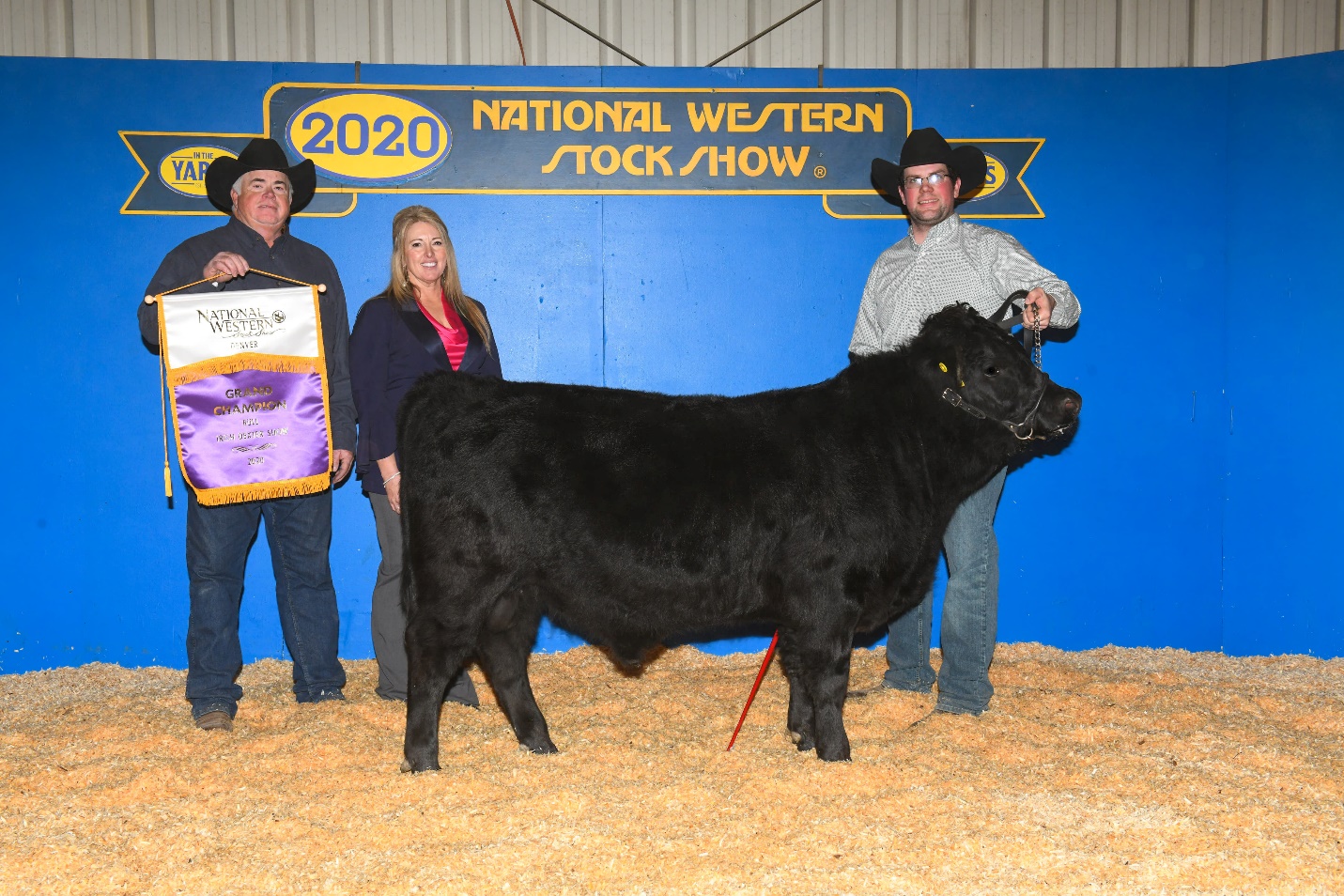 PlaceBack#Animal NameOwnerExhibitor1st6527BW T-Rex Weston Berry - BW Dexters of Lehi, UTWeston Berry - BW Dexters of Lehi, UT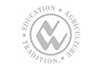 2nd6526Elemental Cayenne Tanya Garcia - Elemental Family Farm of Renton, WATanya Garcia - Elemental Family Farm of Renton, WAPlaceBack#Animal NameOwnerExhibitor1st6511Sprague's Janell Moosters Meadows of Lusk, WY- Moosters Meadows of Lusk, WY2nd6503Circle B Fancy One Bill Bartolac - Circle B Angus of Kittitas, WABill Bartolac - Circle B Angus of Kittitas, WAPlaceBack#Animal NameOwnerExhibitor1st6519BW FedEx Weston Berry - BW Dexters of Lehi, UTWeston Berry - BW Dexters of Lehi, UT2nd6524Phrisky Farms I Told U So Robin Pittack - Phrisky Farms of Shelton, WARobin Pittack - Phrisky Farms of Shelton, WA